V3 – Herstellung eines Natriumhydrogencarbonat-Pulver-LöschersMaterialien: 		KerzeChemikalien:		NatriumhydrogencarbonatDurchführung: 		Eine kleine Menge Natriumhydrogencarbonat wird über die Kerzenflamme gesiebt.Beobachtung:		Die Kerzenflamme erlischt nach einer geringen Menge an Natriumhydrogencarbonat.Deutung:		Das Natriumhydrogencarbonat wird durch die Kerzenflamme in Kohlenstoffdioxid zersetzt. Die Flamme erstickt sich selbst.Entsorgung:	           	Die Entsorgung erfolgt über den Haushaltsmüll Literatur:	[3] Prof. Blume, http://www.chemieunterricht.de/dc2/grundsch/versuche/gs-v-136.htm, 03.06.2003 (zuletzt abgerufen am 23.07.2016)GefahrenstoffeGefahrenstoffeGefahrenstoffeGefahrenstoffeGefahrenstoffeGefahrenstoffeGefahrenstoffeGefahrenstoffeGefahrenstoffeNatriumhydrogencarbonatNatriumhydrogencarbonatNatriumhydrogencarbonatH: -H: -H: -P: -P: -P: -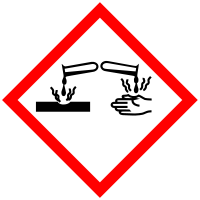 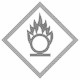 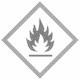 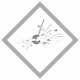 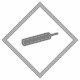 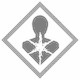 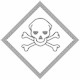 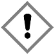 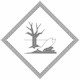 